Оперативная информация о заболеваемости коронавирусной инфекцией в Свердловской области по итогам 06.09.2020 г.Всего на 6 сентября  2020 года лабораторно подтверждено 26038 (+128) случаев заражения COVID-19:Алапаевск и Алапаевский район          122Арамиль            144Артемовский   161Артинский район          59Асбест                 256Ачит      58Байкалово         27Белоярский район        173Березовский    464Бисертский ГО27Богданович       81Верхнее Дуброво         37Верхнейвинский           11Верхний Тагил                43Верхняя Пышма             631Верхняя Салда                87Верхняя Тура   30Верхотурье      90Волчанск            13Гари      2Горноуральский ГО      121Дегтярск            77Екатеринбург  15892ЗАТО Свободный           69Ивдель               29Ирбит и Ирбитский район        241Каменск-Уральский и Каменский район          394Камышлов и Камышловский район    128Карпинск           52Качканар            82Кировград         159Краснотурьинск             203Красноуральск               126Красноуфимск и Красноуфимский район         208Кушва  152Невьянск            250Нижнесергинский район          287Нижний Тагил 1608Нижняя Салда44Нижняя Тура    49Новая Ляля       21пгт Малышева                6Пелым1Первоуральск700Полевской        222Пышминский район     65Ревда   465Реж       298Рефтинский      23Североуральск               109Серов   325Слободо-Туринский район      38Сосьва18Среднеуральск              145Староуткинск   17Сухой Лог          106Сысерть и Сысертский район130Тавда    60Талицкий район             95Тугулым             31Туринск              139Уральский         10Шаля    41Обсерватор (AVS-отель)           8другие ЗАТО     75Иные регионы                203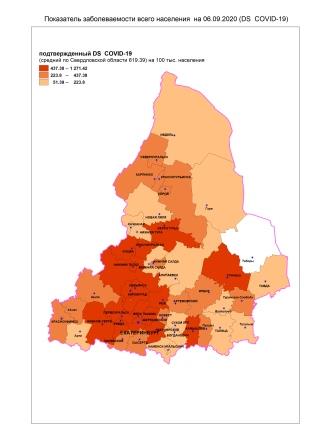  На 06 сентября 2020 года  в Свердловской области обследовано всего 1 233 643 чел., выполнено 1 310330 исследований. За сутки -  8232 чел., 8501 исследование.